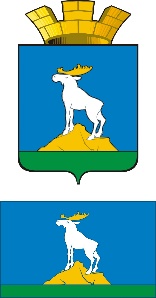 ГЛАВА НИЖНЕСЕРГИНСКОГО ГОРОДСКОГО ПОСЕЛЕНИЯПОСТАНОВЛЕНИЕ13.12.2018 г.       №  564г. Нижние Серги Об участии во Всероссийском конкурсе проектов создания комфортной городской среды малых городов  и  утверждении Порядка проведения общественных обсуждений проектов создания комфортной городской среды  Нижнесергинского городского поселения в 2019 годуВ целях создания комфортной городской среды, в соответствии с Федеральным законом от 06.10.2003 № 131-ФЗ «Об общих принципах организации местного самоуправления в Российской Федерации», Постановлением Правительства Российской Федерации от 07.03.2018 № 237 «Об утверждении Правил предоставления средств государственной поддержки из федерального бюджета бюджетам субъектов Российской Федерации для поощрения муниципальных образований – победителей Всероссийского конкурса лучших проектов создания комфортной городской среды», руководствуясь Уставом Нижнесергинского городского поселения, ПОСТАНОВЛЯЮ:1. Принять участие во Всероссийском конкурсе лучших проектов создания комфортной городской среды малых городов (далее- Всероссийский конкурс).2.  Начать прием предложений от населения по общественной территории в городе Нижние Серги, рекомендуемой для участия во Всероссийском конкурсе с 24.12.2018 по 18.01.2019 года (включительно).3. Определить помещения для приема предложений от населения:- Административное здание муниципального бюджетного учреждения «Дворец культуры города Нижние Серги», расположенное по адресу: г. Нижние Серги, ул. Ленина, 2 (на первом этаже).- Административное здание муниципального бюджетного учреждения культуры «Библиотечно-информационный центр» Нижнесергинского городского поселения, расположенное по адресу: г. Нижние Серги, ул. Жукова,1. 4. Предложения от населения принимаются путем внесения участником голосования в бюллетень любого знака в квадрат (квадраты), относящийся (относящиеся) к личному выбору гражданина, в пользу которой (которых) сделан выбор, либо внесения собственного предложения печатными буквами (приложение №1).5. Прием бюллетеней осуществляется по режиму работы учреждений, в зданиях которых установлены урны для общественного обсуждения, включая возможность работы в праздничные дни.6. Опубликовать настоящее постановление путем размещения на официальном сайте Нижнесергинского городского поселения в сети «Интернет», в Нижнесергинской районной газете «Новое время».7. Контроль за исполнением настоящего постановления оставляю за собой.Глава Нижнесергинского городского поселения                                                          А. М. ЧекасинФормабюллетеня общественного обсуждения по выбору общественной территории для реализации проекта создания комфортной городской среды Нижнесергинского городского поселения В настоящее время все большее значение приобретают мероприятия по улучшению окружающей среды, озеленению, благоустройству городов и населенных мест. Возрастает значение естественной природы в озеленение города, формирование его внешнего облика. И иногда стоит обратить внимание на реконструкцию «старых» территорий, на создание зон отдыха уже в сложившихся условиях микрорайонов. Для поселения, каким является город Нижние Серги, со сложными климатическими и экономическими условиями, наряду с наличием мест приложения труда и благоустроенного жилья, не менее важно создание достойных условий комфортного окружения. Поэтому возникает острая потребность планирования благоустройства общественных пространств даже в случае ограниченности финансовых средств, привлекая инвестиции и ресурсы городского сообщества, осуществляющих свою хозяйственную деятельность на территории города в рамках действующего законодательства. Администрацией Нижнесергинского городского поселения в ноябре месяце подана заявка в министерство энергетики и ЖКХ Свердловской области на участие в проекте «Формирование современной городской среды   на территории Свердловской области на 2018 - 2022 годы ", разработан проект по благоустройству городской площади около магазина «Магнит», рассмотрение заявок начнется после новогодних праздников.Приложение №1к постановлению главы Нижнесергинского городского поселенияот 13.12.2018 г. № 564БЮЛЛЕТЕНЬдля общественного обсуждения повыбору общественных территорий для  реализации проекта создания комфортной городской среды Нижнесергинского городского поселения БЮЛЛЕТЕНЬдля общественного обсуждения повыбору общественных территорий для  реализации проекта создания комфортной городской среды Нижнесергинского городского поселения БЮЛЛЕТЕНЬдля общественного обсуждения повыбору общественных территорий для  реализации проекта создания комфортной городской среды Нижнесергинского городского поселения РАЗЪЯСНЕНИЕ О ПОРЯДКЕ ЗАПОЛНЕНИЯ БЮЛЛЕТЕНЯ     Поставьте любой знак в пустом квадрате справа от наименования общественной территории, не более чем (___1____) общественная территория, в пользу которой сделан выбор.    Возможно вписать собственный вариант, указав общественную территорию печатными буквами с привязкой к улице(ам) и рядом расположенных объектов.     Бюллетень, в котором знаки проставлены более чем в (_1_) квадрате   либо бюллетень, в котором знаки (знак) не проставлены ни в одном из квадратов - считаются недействительными. РАЗЪЯСНЕНИЕ О ПОРЯДКЕ ЗАПОЛНЕНИЯ БЮЛЛЕТЕНЯ     Поставьте любой знак в пустом квадрате справа от наименования общественной территории, не более чем (___1____) общественная территория, в пользу которой сделан выбор.    Возможно вписать собственный вариант, указав общественную территорию печатными буквами с привязкой к улице(ам) и рядом расположенных объектов.     Бюллетень, в котором знаки проставлены более чем в (_1_) квадрате   либо бюллетень, в котором знаки (знак) не проставлены ни в одном из квадратов - считаются недействительными. РАЗЪЯСНЕНИЕ О ПОРЯДКЕ ЗАПОЛНЕНИЯ БЮЛЛЕТЕНЯ     Поставьте любой знак в пустом квадрате справа от наименования общественной территории, не более чем (___1____) общественная территория, в пользу которой сделан выбор.    Возможно вписать собственный вариант, указав общественную территорию печатными буквами с привязкой к улице(ам) и рядом расположенных объектов.     Бюллетень, в котором знаки проставлены более чем в (_1_) квадрате   либо бюллетень, в котором знаки (знак) не проставлены ни в одном из квадратов - считаются недействительными. ____________________________________________________________________________________________________________________________________________________________________________________________________________________________________________________________________________________________________________________________________________________________________________________________________________________________________________________________________________________________________________________________________________________________________________________________________________________________________________________________________________________________________________________________________________________________________________________________________________________________________________________________________________________________________________________________________________________________________________________________________________________________________________________________________________________________________________________________________________________________________________________НАИМЕНОВАНИЕОБЩЕСТВЕННОЙ ТЕРРИТОРИИАДРЕС ОБЩЕСТВЕННОЙ ТЕРРИТОРИИ ВЗАИМОСВЯЗАННЫХ ТЕРРИТОРИЙМЕСТО, ГДЕ СТАВИТСЯ ЗНАКЦЕНТРАЛЬНАЯ ГОРОДСКАЯ ПЛОЩАДЬг. НИЖНИЕ СЕРГИ, УЛ.ЛЕНИНА,40(Вместе с прилегающей территорией, проходами, проездами, мостом через р. Заставка, пустырем около р. Заставка)САД МЕТАЛЛУРГОВг. НИЖНИЕ СЕРГИ, УЛ.ЛЕНИНА, 2(около здания Дворца Культуры и набережная на плотине)